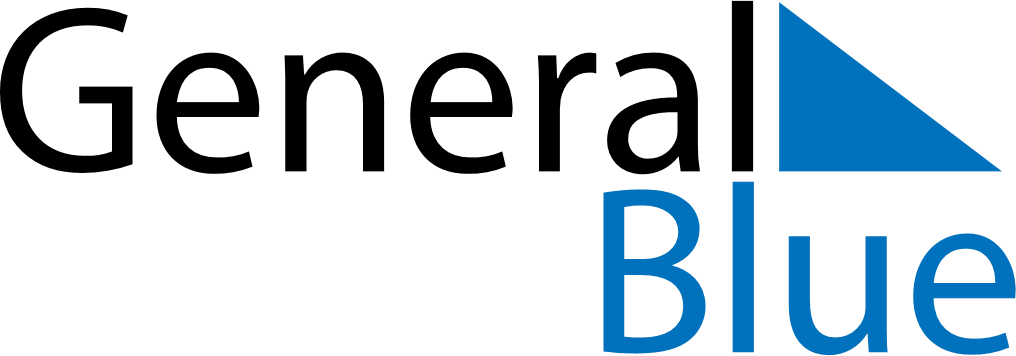 November 2023November 2023November 2023PanamaPanamaMondayTuesdayWednesdayThursdayFridaySaturdaySunday12345Separation Day (from Columbia)6789101112Primer Grito de Independencia131415161718192021222324252627282930Independence Day